Консультация«Создание современного игрового пространства для ребенка» (Игровое поле)                  Чтобы игра получила свое развитие, детям необходимо привлекательное игровое пространство, «островок игры», где они могли бы устроить все по – своему: проявить умение творить, придумывать, фантазировать.                  Таким пространством и центральным элементом могут стать игровые поля, где дети будут играть в течение длительного времени. Придумывая единое игровое пространство, дополняя его новыми предметами и элементами, дети воплощают широкий спектр своих замыслов, что способствует развитию умений комбинировать события, создавать их новые сочетания.                  На каждом этапе дошкольного детства игра имеет свои особенности, в которой дети применяют различные роли на себя, создают воображаемую ситуацию, придумывают события с персонажами, моделируют реальные социальные отношения в игровой форме.Оптимальным средством для развития сюжета становятся универсальные (тематически многозначные) игровые поля (так называемые маркеры игрового поля). Игровые поля являются привлекательным игровым пространством и более мобильны.                 Игровое поле – подвижная конструкция, позволяющая ребенку самостоятельно создавать свое игровое пространство – «островок игры».                 Оно должно легко переноситься с места на место, служить длительное время, в любой момент быть доступным.                Игровое поле можно изготовить из различных материалов (тонкой фанеры, плотного картона, линолеума и т.д.). при этом важно не забывать об эстетическом аспекте оформления.Наличие персонажей. Действующие лица в игре: люди, животные, сказочные герои и т.д.Наличие аксессуаров. Необходим мелкий материал для оформления игрового поля (например, для морской тематики – ракушки, камешки, фрагменты кораллов; для лесной поляны – цветы, птицы, насекомые, грибы и т.д.).Наличие предметов – заместителей: веревочки, шнурки, палочки, колесики и т.д. Предметный материал можно сделать с ребенком совместно, используя элементы конструирования, рисования, лепки, здесь используется бумага, картон, проволока, пластилин, соленое тесто, природный и бросовый материал. При этом обязательно проводить беседы, читать художественную литературу, рассматривать картины, иллюстрации, прогулки, наблюдения. Важно отметить, что на этом этапе уже начинается процесс игры в игровом поле. Игровое пространство дополняется новым материалом, придумываются рассказы, сказки, которые служат игровым сюжетом.              Игровые поля, наборы персонажей и аксессуаров к ним должны быть доступны для свободного выбора. Хранить предметный материал лучше всего в пластмассовых лотках, чтобы дети могли выбрать нужные элементы в соответствии с замыслом игры.             Создание игровых полей – увлекательное занятие, которое помогает детям больше узнать о природе, животных, космосе и т.д. в процессе игры ребенок учится вырабатывать различные поведенческие стратегии, позволяющие ему увидеть целесообразность и значимость результатов собственной деятельности.             Золотое правило педагогики: «Мы должны так обучать детей, чтобы они об этом даже не догадывались».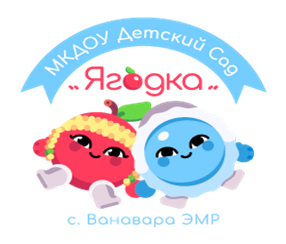 Консультация для родителей«Создание современного игрового пространства для ребенка «Игровое поле»» Подготовила воспитательЮлдашева Зульфия Хуббитдиновна.